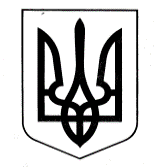 УПРАВЛІННЯ ОСВІТИСАФ’ЯНІВСЬКОЇ СІЛЬСЬКОЇ РАДИ ІЗМАЇЛЬСЬКОГО РАЙОНУ ОДЕСЬКОЇ ОБЛАСТІОЗЕРНЯНСЬКИЙ ЗАКЛАД ЗАГАЛЬНОЇ СЕРЕДНЬОЇ СВІТИ НАКАЗ29.11.2022 р.                                                                                                  № 167/ОПро підсумки  проведення шкільного етапувиставки-акції Ялинка Відповідно до наказу Одеського обласного гуманітарного центру позашкільної освіти та виховання від 11.11.2022 р. №145/ОД «Про проведення обласної виставки-акції «Ялинка» - етапи Всеукраїнських конкурсів: «Новорічна композиція», «Український сувенір», відповідно листа Національного еколого-натуралістичного центру учнівської молоді від 09.11.2022 року №203 «Щодо проведення Всеукраїнського конкурсу «Новорічна композиція», Положення про Всеукраїнську виставу-конкурс «Український сувенір», затвердженого методичною радою НЕНЦ, протокол № від 02.12.08, доповненого 05.12.12, листа управління освіти   від 21.11.2022 р. № 01/01-13/1322, з метою формування в учнів і вихованців дбайливого ставлення до природи; залучення молодого покоління до джерел і процесу створення виробів українського народного мистецтва; стимулювання розвитку творчого пошуку, художнього смаку при виконанні робіт і композицій, які символізують і відображають новорічну та різдвяну флористику,  29 листопада 2022 року в закладі був проведений шкільний етап щорічної виставки – акції «Ялинка» - етапи Всеукраїнських конкурсів: «Новорічна композиція», «Український сувенір». У  виставці взяли участь учні 1-11 класів. З метою формування в учнів і вихованців дбайливого ставлення до природи, стимулювання розвитку творчого пошуку, художнього смаку при виконанні робіт і композицій, які символізують і відображають новорічну та різдвяну флористику, в Озернянському ЗЗСО була проведена виставка-акція «Ялинка» за номінаціями «Новорічна композиція» та «Український сувенір». Учні 1-11 класів взяли активну участь, а створені ними роботи, які символізували  і відображали новорічну та різдвяну флористику, підтвердили, що фантазія дітей та їх батьків безмежна. Кожна робота вражала своєю яскравістю, оригінальністю та технікою виконання. Учні мали змогу продемонструвати свою винахідливість, креативність, фантазію та вміння. Журі відзначили що майже кожна робота стала чудовим вираженням творчої фантазії й уявлення дітей, батьків та їх класних керівників, так дякуючи їм були підготовані чудові та цікаві композиції.Найкращі роботи посіли І місце - 5 композицій і візьмуть подальшу участь у виставці-акції «Ялинка» між закладами громади Саф’янівської сільської ради, та при рішенні журі мають шанс взяти участь в обласної виставки-акції «Ялинка». Всі інші роботи, за рішенням шкільного журі посіли ІІ місце. Так відповідно цього, клас отримає 10 балів за роботи які посіли І місце і  5 балів – роботи які посіли ІІ місце. Ці бали будуть внесені до таблиці шкільного конкурсу «Клас року 2022-2023».На підставі вище викладеного,Н АКАЗУЮ :1. Нагородити шкільними грамотами за активну участь у шкільному етапі виставки-акції Ялинка,   учасників які посіли І місце: Бою Аліна Федорівна (5-Б кл., класний керівник Путіна Діанна Григоріївна), Колектив  8-Д кл.	(класний керівник Хаджи Корина Тимофіївна), Паску Арина Олександрівна (3-А кл., класний керівник Браіла Віоріка Петрівна), Морару Єлеазар Семенович (1-Б кл., класний керівник Войку Світлана Максимівна), Мацку Кирило Дмитрович (2-А кл., класний керівник Шумілова Лілія Іванівна).2. Нагородити шкільними грамотами за активну участь у шкільній  виставці -акції «Ялинка», класи які посіли ІІ місце:      1-А,Б,В,  2-А,В,Г,  3-А,Б,В,  4-А,Б,В,Г,  5-А,Б,В,Г,Д,  6-А,Б,В,  7-А, Б,В,       8-В, Г,  9-А, Б, В, 10-А,В, 11-А, Б3. Класним керівникам  2-Б, 8-А, 8-Б, 9-Г, 10-Б кл., які не брали участь, взяти цей факт до уваги та в подальшому заохочувати учнів класу до участі в щорічній виставці акції «Ялинка».4. Заступнику директора з виховної роботи Телеуці А.В., педагогам- організаторам Севастіян А.П., Карповій Н.П., керівникам гуртків: взяти під контроль творчих учнів та розвивати в них обдарованість.5. Зміст наказу покласти на заступника директора з ВР  Телеуця  А.В. 6. Контроль за виконанням даного наказу залишаю за собою.Директор закладу   __________  Оксана ТЕЛЬПІЗЗ наказом ознайомлені:  __________ Телеуця А.В.                                          __________ Севастіян А.П.                                          __________ Карпова Н.П.